(*) SFARP: Risk is eliminated or reduced so far as reasonably practicable. If control measures have only been recently introduced or are under consideration, then NO is appropriate. (#) For Medium or higher risk rating (only): How do you measure and report on the effectiveness of your control program? Choose at least one measure. Typical measures include training participation, number of risk assessments carried out, raising and discussing controls at team meetings, workplace inspectionsPROCESS Identify the OHS hazards and associated risksConsider current controls Assess the status of the current controls: 1..6Choose the relevant likelihood ratingAssess the likely impact of the risk given the current controls Calculate the risk ratingConsider the hierarchy of controls in choosing control measures to further reduce riskTake any further appropriate action (notifications, additional controls)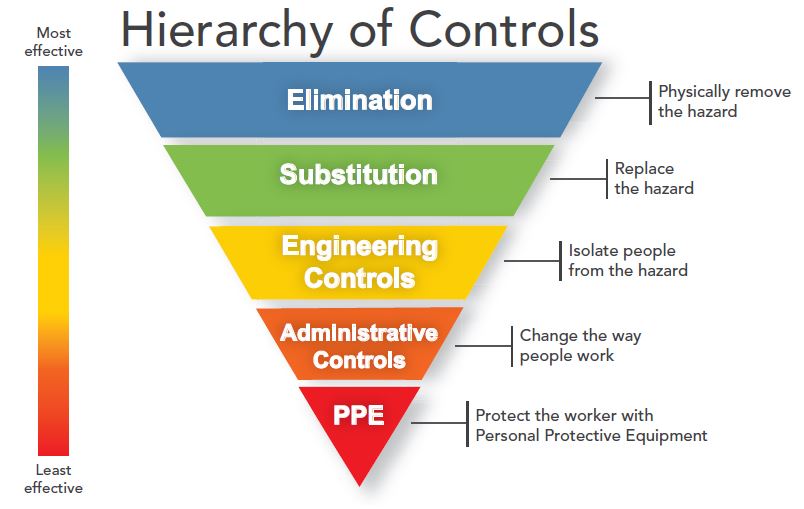 FIOA Name: Responsible Manager: Responsible Manager: Area Name:Date of Last Review:Date of Next Review:After hours workClients, Students and General PublicComputer workContractors, consultants, temporary staffElectrical equipmentManual handlingPurchasingSmokingStorage spaceStressTravel and Off Campus ActivitiesWorkplace environment and FacilitiesActivityAssociated hazards/risksControls including relevant University and local proceduresGeneral: University-wide arrangementsSpecific: Local arrangements in place (and working)SFARP (*) Yes/NoCurrent risk ratingManual handling Risk Rating:Inherent = High (all)Application of high forceHandling of loads which are difficult to grasp or holdHandling of unstable or unbalanced loadsPoor storage practices leading to sprains and strainsSprains and strains from lifting, reaching, bending and twistingManual handling of awkward or unstable objects including people and animalsFrequent manual handling in awkward locationsHandling weights over 15 kgFrequent handling over 5 kgVibrating tools/equipmentGeneral Controls:Redesign of tasks or objectsProvision of equipment such as trolleys, shelving steps and platform laddersOHS Manual: manual handling and ergonomics Manual handling training Hazardous manual handling risk assessments Pre purchase checklists (Purchasing) Specific Controls:MediumMeasures (#)Measures (#)Measures (#)Measures (#)Measures (#)Computer workRisk Rating:Inherent = High (all)Inadequate office furniture and equipment (chair, desk)Poor jobs or task designInadequate lightingPoor keyboard and office work posturesRepetitive keying or mouse work (overuse injuries)Inadequate or missed work breaksPoor workstation layoutGeneral Controls:Task varietyWork-breaks (10 minutes in the hour) (reminders)OHS Manual: manual handling and ergonomics Awareness of good keyboard work practicesWorkstation ergonomic assessmentsErgonomics awareness training Specific Controls:MediumMeasures (#)Measures (#)Measures (#)Measures (#)Measures (#)StressRisk Rating:Inherent = High (all)Excessive workload and work demandsExcessive multi-taskingRole conflict or unclear prioritiesConstant high work intensityConstant excessive or unreasonable client demandsPoor feedback, lack of recognitionAggressive behaviour from colleagues, students, clientsInappropriate behaviourFatigue (excessive or unsocial hours)Poor job or task designWorkplace bullying and harassmentWorkplace conflictGeneral Controls:Staff training on workplace bullying, Code of Conduct and management of stressManager and supervisor training and awareness (supportive management, prevention and early intervention practices)Local health and wellbeing programAwareness of Employee Assistance ProgramCode of ConductOHS Manual and OHS website: Stress, Mental Health, Inappropriate Behaviours and Workplace BullyingGrievance Resolution Procedure Specific Controls:MediumMeasures (#)Measures (#)Measures (#)Measures (#)Measures (#)Electrical equipmentRisk Rating:Inherent = high (trades, workshops, laboratories)Inherent = medium (other)Faulty electrical equipment causing shock or electrocutionUse of uncertified electrical equipment/appliancesGeneral Controls:Electrical Safety Standard Annual electrical inspectionsTag-out, lock-out proceduresAccess permits Specific Controls:MediumMeasures (#)Measures (#)Measures (#)Measures (#)Measures (#)Storage spaceDifficult access to material storage areasFalling loads due to overloading of shelvesInadequate amount of storage (resulting in housekeeping hazards)Poor storage practices leading to sprains and strainsGeneral Controls:Accessible planned storageWorkplace inspectionsEnsuring housekeeping standards are maintainedPeriodic archiving of records, exam papers etc. Specific Controls:LowMeasures (#)Measures (#)Measures (#)Measures (#)Measures (#)Workplace environment and FacilitiesInadequate facilities: washing facilities, drinking water, dining facilitiesGlare due to lack of adequate blindsInappropriate waste managementInadequate lightingHigh levels of nuisance noise raising stress levels and causing distractionOffice wastePoorly maintained  equipmentThermal discomfort due to inadequate heating or coolingToilets inadequate, not maintained or difficult to accessPoor office layout creating stress, poor communication or distractionGeneral Controls:Scheduled workplace inspections Maintenance Request SystemUse of preferred University suppliers Risk assessments Specific Controls:LowMeasures (#)Measures (#)Measures (#)Measures (#)Measures (#)Contractors, consultants, temporary staffConducting work unsafely or in conflict with University proceduresUnfamiliar with University emergency proceduresEnvironmental contaminationUnfamiliarity with University procedures and conditions leading to unsafe practices, injury and environmental contaminationGeneral Controls:Trained contract managersAppropriate local contractor management system (procedure)Contractor induction and trainingSafe Work Method Statements Specific Controls:MediumMeasures (#)Measures (#)Measures (#)Measures (#)Measures (#)Clients, Students and General PublicActivities that adversely impact on the University environment and/or staff Inadvertently exposed to hazards or risksGeneral Controls:Workplace inspections24 hours Security SupportRestricted access to University buildings and property Specific Controls:LowMeasures (#)Measures (#)Measures (#)Measures (#)Measures (#)Slips, Trips and FallsRisk Rating:Inherent = high (Facilities, workshops)Inherent = medium (other)Poor housekeepingInadequate maintenancePoor designInadequate work practicesGeneral Controls:Workplace inspectionsHazard and near-miss reportingHousekeeping standardsPreventative maintenance (Facilities)Outdoor lighting inspections/audits Specific Controls:LowMeasures (#)Measures (#)Measures (#)Measures (#)Measures (#)Travel and Off Campus ActivitiesInadequate communication arrangements resulting in higher risksInadequate emergency planning and arrangementsInternational travel to hazardous destinationsLack of informed consent and knowledge of local hazardsRemote locations where there are increased risks or poor communicationsVehicle and travel accidentsUnfamiliar hazardous workplaces and work locationsGeneral Controls:Travel authorization processChecking off licensesUsing known accommodation providers24 hours Security SupportProvision of video-conferencing alternativesProvision of 5-star rated vehicles Specific Controls:LowMeasures (#)Measures (#)Measures (#)Measures (#)Measures (#)After hours workReduction in emergency assistance and supportSecurity of staff working aloneGeneral Controls:After hours work arrangements24 hours Security SupportRestricted access to University buildings and propertyLighting of public spaces and use of CCTV Specific Controls:LowMeasures (#)Measures (#)Measures (#)Measures (#)Measures (#)PurchasingRisk RatingInherent = mediumSee specific hazard such as Chemicals, Plant, Computer WorkGeneral Controls:Pre-purchasing checklists and controlsPreferred and approved providersAs per specific hazard Specific Controls:Measures (#)Measures (#)Measures (#)Measures (#)Measures (#)SmokingRisk RatingInherent = LowExposure to passive smoking increasing the risk of disease and respiratory irritationWaste generation from litter and buttsIncreased risk of fireGeneral Controls:Smoke free Deakin UniversityNo smoking in vehiclesNo smoking signs Specific Controls:Measures (#)Measures (#)Measures (#)Measures (#)Measures (#)Measures (#)Measures (#)Measures (#)Measures (#)Measures (#)Measures (#)Measures (#)Measures (#)Measures (#)Measures (#)Likelihood DescriptorRatingConsequence DescriptorRatingRatingAlmost certain to occur (90% probability) within the next 12 months or is imminentHas occurred at Deakin in the last year, and is highly likely to occur again within 12 monthsVery likelyFatality or serious irreversible disabilitiesProsecution by authoritiesFatality or serious irreversible disabilitiesProsecution by authorities1Likely to occur within the next 12 months (greater than 50% probability)Has occurred in the in the last year at another University or similarly  organisationLikelyHospitalisation Lost time over 10 daysImprovement Notice from WorkSafeHospitalisation Lost time over 10 daysImprovement Notice from WorkSafe2Could occur but not likely to occur in a given year (less than 30% probability)Has occurred in the recent past (within 3 years) at Deakin or another University or similarly-sized organisationUnlikelyMedical TreatmentLost time up to 10 daysMedical TreatmentLost time up to 10 days3May occur in exceptional circumstances (less than 1% probability) Has occurred rarely in other industries or within higher education sectorVery UnlikelyFirst aid treatmentFirst aid treatment4Risk RatingFatality (1)Serious Injury (2)Medical Treatment (3)First Aid (4)Very LikelyHighHighHighMediumLikelyHighHighMediumLowUnlikelyHighMediumLowLowVery UnlikelyMediumMediumLowLowRisk LevelActionTimeframe for implementation of corrective actionTimeframe for implementation of corrective actionHighThe activity where practical should cease immediately and not recommence until short term safety controls are implemented.If the activity is to be continued without implementing safety controls the Chief Operating Officer’s written permission must be sought before recommencing.If the activity is to be continued after implementing safety controls, the controls must be reviewed and approved by the relevant Dean/Divisional Head.A notification must be made to, and advice must be sought from Health, Wellbeing and Safety Unit (Human Resources) as soon as practicalThe activity where practical should cease immediately and not recommence until short term safety controls are implemented.If the activity is to be continued without implementing safety controls the Chief Operating Officer’s written permission must be sought before recommencing.If the activity is to be continued after implementing safety controls, the controls must be reviewed and approved by the relevant Dean/Divisional Head.A notification must be made to, and advice must be sought from Health, Wellbeing and Safety Unit (Human Resources) as soon as practicalImmediateMediumThe activity where practical should cease until safety controls are implemented.If the activity is to be continued without implementing safety controls the Dean/Head of School/Divisional Head’s permission must be sought in writing before recommencing.If the activity is to be continued after implementing safety controls, the controls must be reviewed and approved by the relevant Manager.A notification must be made to the Health, Wellbeing and Safety Unit (Human Resources) as soon as practical.The activity where practical should cease until safety controls are implemented.If the activity is to be continued without implementing safety controls the Dean/Head of School/Divisional Head’s permission must be sought in writing before recommencing.If the activity is to be continued after implementing safety controls, the controls must be reviewed and approved by the relevant Manager.A notification must be made to the Health, Wellbeing and Safety Unit (Human Resources) as soon as practical.Within 14 daysLowAny further control should be implemented to reduce the risk to as low as reasonably practicable.Any further control should be implemented to reduce the risk to as low as reasonably practicable.Hierarchy of hazard controlHierarchy of hazard controlHierarchy of hazard controlHierarchy of hazard controlPriorityActionDescriptionExample1Eliminate the HazardDetermine if the process, plant, equipment, testing methods, materials or substances are necessaryOff site fabrication, Purchase ready to use reagents2Substitute the HazardReduce the risk by substituting a less hazardous process, plant, equipment, testing method, material or substanceReplace ladder with scissor lift, Substitute solvent based paint with water based paintRedesign plant to reduce noise levelsReplace frequent telephone use with headsets3Isolate the HazardIsolate the hazard by using containment, shielding or distance Put insulation around noisy equipmentGuards over moving parts4Engineering ControlsInstall barriers, guards, ventilation or alarms to reduce the exposure to the hazardMinimise the size or volume of the hazard.Rearrange the work area and work flowReverse alarms/lights fitted to plantExhaust ventilation to remove fumesUse mechanical aids to reduce manual handlingHave deliveries made to the end-point to avoid re-handling5Administrative ControlsReduce the duration of exposure to the hazard Intersperse high demand or intense activity with lighter, less intense tasks.Establish safe work practicesProvide training and supervision appropriate to the level of expertise of the personnel involved. Introduce procedures, signs, permits to increase awareness of the hazard or limit exposure to the hazard. Administrative controls may be used as a secondary measure to supplement the other agreed risk controlsJob rotation, Work instructions, Restricting access to the area, Keeping the area free of clutterBeing prepared for emergencies e.g., spillsSafety inspectionsTraining and induction programs6Personal Protective EquipmentProvide personal protection. This is the last resort because it is the least reliable and requires high levels of supervision, skills and attention.Personal protection may be used as a secondary measure to supplement the other agreed risk controls.Hearing protective devices,Respirators,Hard hatsStatusControl Status1Controls are established and effective in mitigating the risk2Controls are established but some improvements are possible3Some controls are recently implemented and requires further development4Some controls are being implemented5Some controls are being tested6Some controls are being considered